Energetska obnova zgrade Cvjetni dom Šibenik na adresi Branitelja Domovinskog rata 2F, ŠibenikCILJ PROJEKTAPrimjenom energetskih mjera smanjiti potrebnu energiju za grijanje i hlađenje zgrade te emisiju CO2 za 60%, što će rezultirati promjenom energetskog razreda objekta iz razreda D u razred CAKTIVNOSTI PROJEKTA:sanacija krovištarekonstrukcija vanjske ovojnicezamjena stolarijezamjena energenta za grijanje iz ekstra lakog loživog ulja u zemni plinSTATUS I TRAJANJE:Trajanje projekta je 24 mjeseca (veljača 2019. - veljača 2021.)VRIJEDNOST PROJEKTA:UKUPNA VRIJEDNOST PROJEKTA: 9.341.993,97 kn; EU sufinanciranje: 3.799.333,76 kuna (40,66%); nacionalno sufinanciranje (MRRFEU): 3.812.526,97 kuna (40,81%)Projekt je sufinancirala Europska unija iz Europskog fonda za regionalni razvojKrajnji primatelj financijskog instrumenta sufinanciranog iz Europskog fonda za regionalni razvoj u sklopu Operativnog programa “Konkurentnost i kohezija“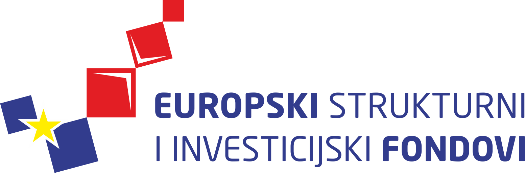 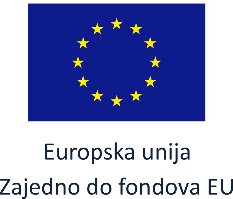 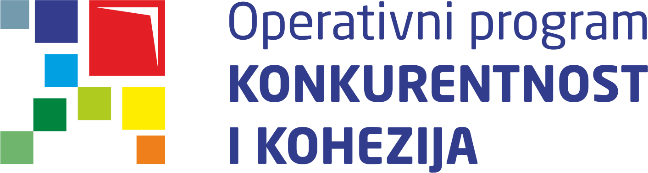 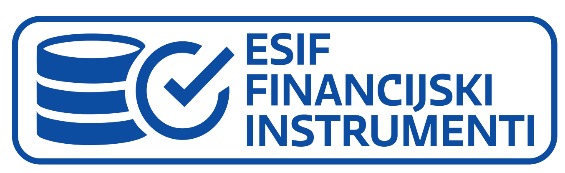 